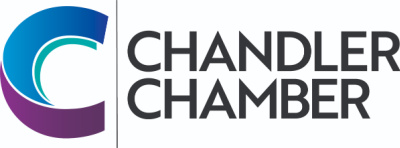 COMMUNITY AWARDS BASIC CRITERIA FOR NOMINATIONSCHAMBER CUP – Nominations may be submitted by any member of the Chandler Chamber of Commerce.  The Chandler Chamber of Commerce awards the Chamber Cup to a member to show appreciation for outstanding effort and support on behalf of the organization.Nominee must:Have been actively involved in the Chamber a minimum of two years and produced a significant difference in the welfare of the ChamberBe a strong supporter of the organization and its goalsDemonstrate the following leadership skills:  -  follow through and responsibility for activities and projects        -  work effectively with other participants        -  encourage the participation of others        -  solves problems and exhibit innovative thinkingCOMMUNITY CUP - The Chandler Chamber of Commerce awards the Community Cup to an organization, individual or couple to show appreciation for outstanding volunteerism and/or other commitment(s) to the community.Nominee must:Live or be located in the Chandler areaHave been actively involved in the community for a long period of time (although many community leaders generously lend their name to assist various activities, the Chandler Cup requires that the recipient be actively involved in these activities)Have created a significant difference in the quality of life in Chandler and exhibit a high degree of willingness to help othersCHANDLER CUPMayor’s choiceJAMES R. SNEDIGAR PUBLIC SERVICE AWARD                           Nominee must:Exhibit the character and standards that reflect those of the award namesake, Officer James R. SnedigarWorks in the public sector and made a significant difference in the quality of life of an individual, a group, or the citizens of ChandlerHave been actively involved in the community for a long period of time, or has demonstrated exceptional concern for the well-being and/or safety of othersBUSINESS DIVERSITY AWARDDemonstrates a commitment to promoting a diverse workplace environmentMaintains a record of accomplishments in areas of diverse management, recruiting, and leadershipProven track record of sound policies and practices that support positive environmental, employee, economic, community, and social impactA demonstrated growing commitment to using the power of corporate decision making as a tool for sustainability and corporate citizenshipA demonstrated ability to work with multiple stakeholders and value “bottom lines”VETERANS ADVOCATE OF THE YEAR AWARDBe actively involved in the Chandler communityPlace emphasis on hiring, training, supporting, and honoring active duty military members, veterans, and military families  Be located in the Chandler areaBe a Chandler Chamber MemberHave been in business in the Chandler area for at least two yearsBUSINESS OF THE YEAR AWARDS (Micro, Small, Medium, Large)Be located in Chandler areaBe a Chandler Chamber memberBe in sound financial positionHave been in business in the Chandler area for at least two yearsEmployee size of 5 or less (micro), 6-50 (small), 51-100 (medium), and 101+(large)ADMINISTRATOR OF THE YEAR (CUSD)Manage and administrate effectivelyDemonstrate and encourage creativity and innovationFoster cooperation between the school, business and the communityEncourage a continuing partnership among students and parents as well as faculty and staffKeep abreast of developments in the field of educationEncourage team spiritDemonstrate leadership and exemplify commitmentContinue to play an active role in the classroomSUPPORT STAFF OF THE YEAR (CUSD)Display an outstanding manner that significantly contributed to the CUSDService has been truly outstanding in its contribution to the overall purposes of the school districtDemonstrate creativity and innovation to improve quality at CUSDParticipates in building morale and teamworkMaintain a high standard of professionalismStrive for personal and professional growthEDUCATOR OF THE YEAR (CUSD)Display a genuine concern for studentsEncourage parent involvement in the educational processParticipate in extra-curricular activities involving students, business and the communityParticipate in community events and organizationsCause significant educational growth and build a positive self-image in studentsMaintain a high standard of professionalismDemonstrate initiative and creativity to improve instructionStrive for personal and professional growthRED APPLE AWARD (OPEN TO ALL SCHOOLS)Open to educators, administrators, and support staff within Chandler Chamber member schoolsManage and administrate effectivelyDemonstrate and encourage creativity and innovationFoster cooperation between the school, business and the communityEncourage a continuing partnership among students and parents as well as faculty and staffKeep abreast of developments in the field of educationEncourage team spiritDemonstrate leadership and exemplify commitmentContinue to play an active role in the classroom